CZWARTEK 15.04.20211. „Pogoda jest jak...”- zabawa w kończenie zdań.Podstawa programowa: II,11, III,8, IV.2Rodzic zachęca dzieci do swobodnych wypowiedzi na temat zjawisk pogodowych. Dzieci kończą zdania: Gdy jest zimno, to... Deszcz jest jak... Gdy pada grad, to... W wielkie upały można...2. Prognoza pogody- zabawa bieżna.P.p.: I.4, I.5Dzieci biegają w rytm wygrywany przez rodzica na tamburynie. Gdy rodzic przestaje grać, zatrzymują się i naśladują czynności:Uwaga, pada deszcz! – stukają palcami o podłogę;Uwaga, upał! – wachlują się rękami na wysokości twarzy;Uwaga, lód! – ślizgają się po sali, nie odrywając stóp od podłogi;Uwaga, ulewa! – kładą się na brzuchu na podłodze i naśladują pływanie żabką;Uwaga, wichura! – kręcą się dookoła własnej osi.3. „Dotknij czegoś, w kolorze...”- zabawa doskonaląca znajomość kolorów i orientacjęw przestrzeni.P. p. : I.7, I.8, IV.12Dzieci spacerują swobodnie po sali. Na hasło: Dotknij czegoś, co jest niebieskie – jak najszybciej starają się dotknąć przedmiotu w tym kolorze.Dzieci nazywają przedmioty, np.: klocek na stole jest niebieski, wózekw kąciku lalek jest niebieski, morze na obrazku jest niebieskie.Po zrealizowaniu zadania dzieci wracają do dalszego spaceru i czekają na wywołanie następnego koloru.4. „Skąd się bierze tęcza?”- burza mózgów, omówienie kolorów tęczy.P. p. II.6, II.8, IV.1, IV.8, IV.9Zadajcie dzieciom pytania: - Skąd się bierze tęcza? - Z jakich kolorów się składa? - Kiedy się pojawia? - Czy kiedykolwiek miały okazję ją zobaczyć?Po zapewne zaskakujących odpowiedziach, prosimy o odtworzenie poniższego filmu edukacyjnego, który rozwieje wszelkie wątpliwości i dostarczy nowych informacji.https://www.youtube.com/watch?v=qigLVHVd5j0• Następnie przedstawmy dzieciom ilustrację ukazującą tęczę, omówmy jej wygląd   oraz kolejność występowania kolorów. 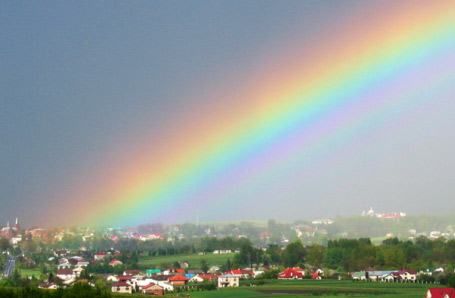 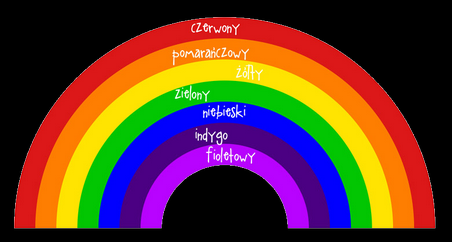  	•Ułóżcie kolory tęczy z dostępnych w domu materiałów   (kolorowy papier, bibuła, klocki)5. Tworzymy tęczę- zabawy badawcze. Oto propozycje, jak w  domowych warunkach stworzyć tęczę P. p. IV.13, IV.18•Stań tyłem do słońca•Psiknij zraszaczem do kwiatków prosto przed siebie•Obserwuj, jak na kroplach wody pojawiają się kolory tęczyUwaga! Ten sposób sprawdzi się tylko w słoneczny dzień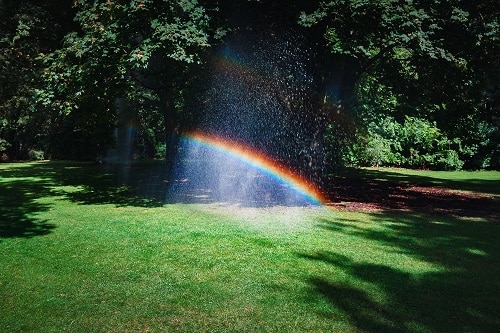 _____________________________________________________________•ułóż na talerzyku „Skittlesy” •ostrożnie wlej na środek talerzyka wodę tak, by dotknęła cukierków•obserwuj co się stanie Cukierki zaczynają puszczać barwnik w bardzo efektowny sposób już po kilku sekundach barwią wodę niczym powstająca tęcza. (Po wlaniu wody nie należy przestawiać i przesuwać talerza, bo barwniki rozpłyną się nierównomiernie).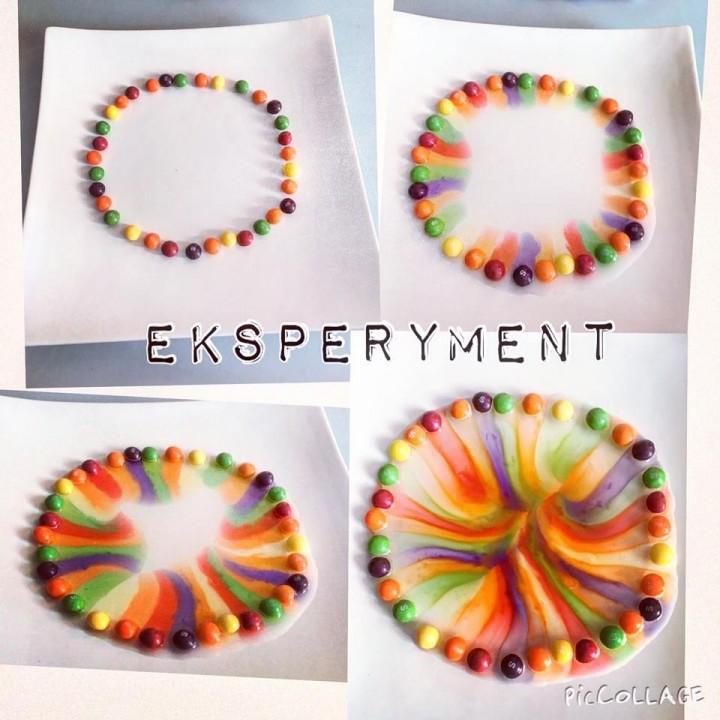 6. Kolorowy deszcz- praca plastyczno- technicznaP. p. I.7, I.11, IV.8, IV.18	Potrzebne będą:- 2 białe chmurki- 7 pasków w kolorach tęczy (narysujcie na kartce linie, dzieci niech same wytną)- klej- nożyczki- ewentualnie wata lub wacikiNa jednej chmurce dzieci przyklejają w prawidłowej kolejności paski tęczy, naklejają drugą chmurkę i ozdabiają ją watą. 	Tak powstały tęczowy deszcz można wykorzystać do zabaw logopedycznych, regulowania siły wydechu, np.: 	Robimy wiatr. Trzymając chmurkę przed sobą, nabieramy powietrze nosem, wypuszczamy ustami. Najpierw dmuchamy lekko, wiatr wieje coraz silniej i znów słabnie.  Zabawę powtarzamy kilka razy. 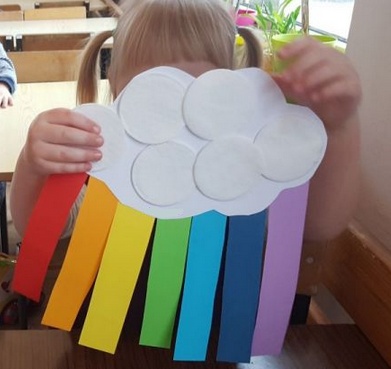 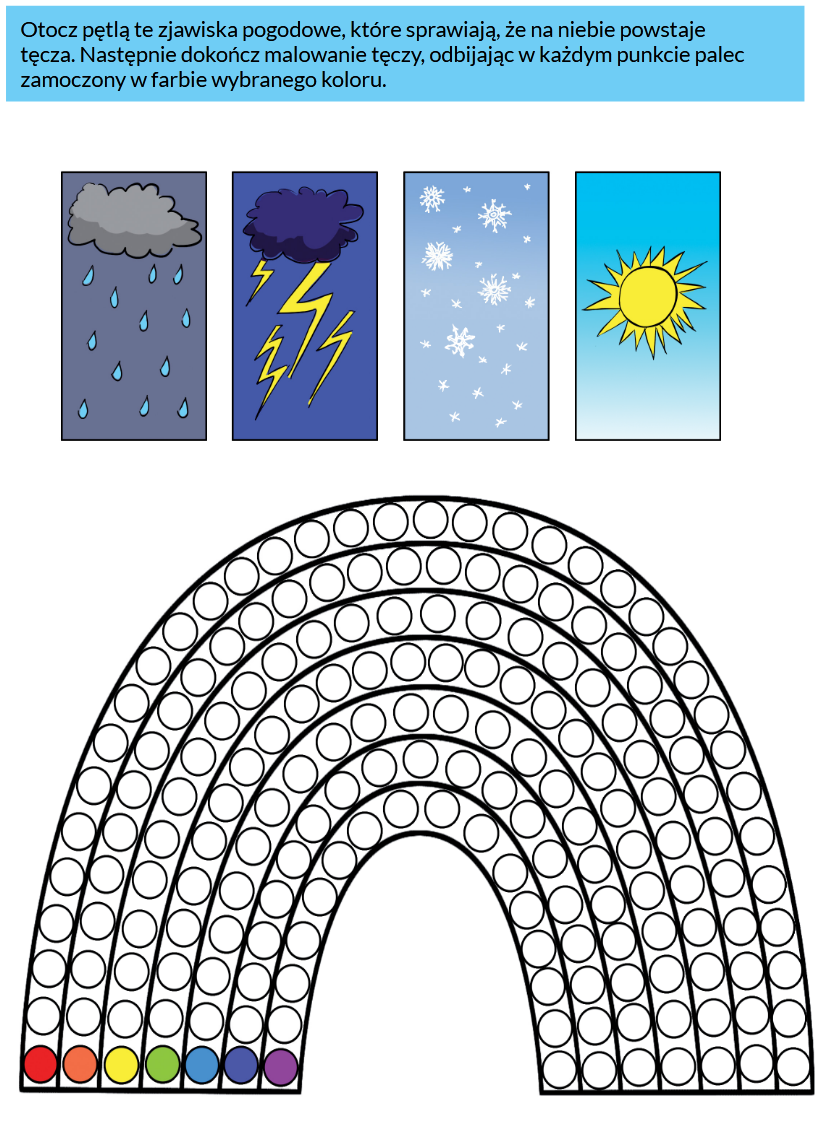 